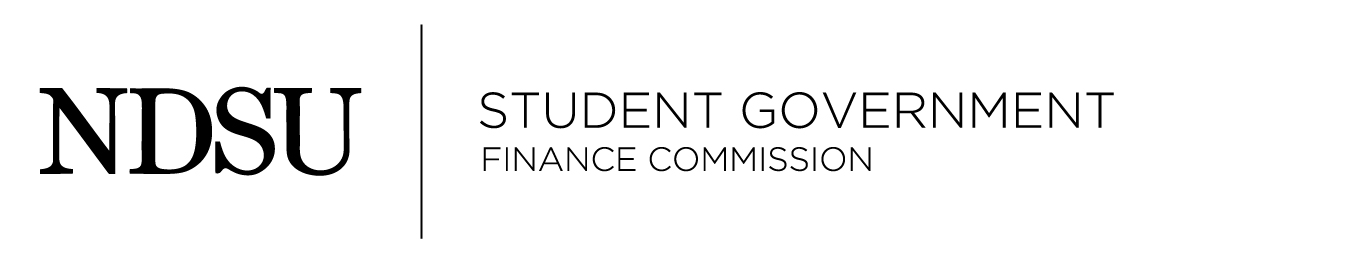 January 13th, 2014Meinecke Board RoomAGENDACall to Order – 5:02pmRoll Call –  Present: Gilderhus, McDaniel, Bollinger, McGuire, Homan, WenzelAbsent: GuoExecutive Announcements – Preston GilderhusFund numbersCR - $11,355SP – $5,649TORFF – $700Reserve – $123,757.09Assistant Executive Announcements – Eric McDanielUnfinished Business – New Business –CR-92-15 Ultimate Club (5:15pm)Preliminary NotesThis year we decided we needed more practice in the winter to stay competitive because first competition is in MarchLimited amount of places to reserve indoor practice spaceAverage practice attendance is about 15 or 16 peopleThe rental span is from Jan. 18th until Apr. 3rd(250 per hour)(2 hour per practice)(3times per week)(11 weeks)Wenzel moves to approve CR-92-15 for the line items Practice Facility Rental at $12,113 for a total of $12,113Homan secondsPassed unanimouslyCR-91-15 Turf Club (5:25pm)Preliminary NotesCR-94-15 Society of Automotive Engineers (5:35pm)Preliminary NotesTheir current event, Baja SAE UTEP, changed locations from El Paso, TX to Aberdeen Proving Ground, MD and the registration cost increased from what was budgetedThis Contingency Request is an extension to their current budgetHoman moves to approve CR-94-15 for the line items travel at $27, lodging at $143, and registration at $43 for a total of $213 McDaniel secondsPassed unanimouslyAnnouncements – Finance Commission supports all of the additions to the Finance GuidelinesAdjourn – 5:53pmMcDaniel moves to adjourn without objectionHoman secondsMotion passes